Plantilla Colaboración en Noticias y RRSS (Corta) Facultad de Ciencias del DeporteTítulo o nombre del evento y tipo (charla, conferencia, congreso, etc.): Escribir aquíFecha-hora: Escribir aquíLugar concreto (ciudad, facultad y aula, online, etc): Escribir aquíPersonas que la realizan o imparten (señalar su Departamento en el caso de que sea profesor universitario, especialidad, investigador/docente, etc.): Escribir aquíPersonas y/o entidades organizadoras:Escribir aquíPersonas/audiencia a las que va dirigido: Escribir aquíDescripción de la actividad y objetivos: Escribir aquíIncluir enlaces de interés (más información, dirección de página web en concreto, formularios de inscripción, etc.):Escribir aquíAñadir Hashtag: #CienciasDelDeporte_UGR;Añadir Participantes, con formato similar: @fac_deporte_ugr; @Fac_Deporte_UGR; No olvidar incluir una o dos fotos adjuntas al email, no más.Evento para Noticias y RRSS REDACTADO (máximo de 60 palabras, o 280 caracteres) con la foto en el texto y adjuntas al correo electrónico: Escribir aquíLugar y fecha de envío: Granada, dd de mes de AñoCorreo electrónico indicando en el ASUNTO: Colaboración (corta) Noticias RRSSy la dirección es la siguiente: 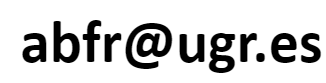 